	В соответствии с Законом Санкт-Петербурга от 23.10.2009 г. № 420-79 «Об организации местного самоуправления в Санкт-Петербурге»,  Уставом внутригородского Муниципального образования Санкт-Петербурга муниципальный округ Лиговка-Ямская, местная Администрация внутригородского Муниципального образования Санкт-Петербурга муниципальный округ Лиговка-ЯмскаяП О С Т А Н О В Л Я Е Т:Утвердить Положение «О порядке реализации местной Администрацией Муниципального образования Лиговка-Ямская вопроса местного значения "Участие в  создании условий для реализации мер, направленных на укрепление межнационального и межконфессионального  согласия, сохранение и развитие языков и культуры народов Российской Федерации, проживающих на территории внутригородского Муниципального образования Санкт-Петербурга муниципальный округ Лиговка-Ямская, социальную и культурную адаптацию мигрантов, профилактику межнациональных (межэтнических) конфликтов", согласно приложению к настоящему постановлению.Опубликовать настоящее постановление в официальном печатном издание Муниципального Совета Муниципального образования Лиговка-Ямская газете «Лиговка-Ямская» и разместить в информационно-телекоммуникационной сети «Интернет» на официальном сайте Муниципального образования Лиговка-Ямская (ligovka-yamskaya.ru/лиговка-ямская.рф).Направить настоящее постановление в электронной форме для включения в Регистр нормативных правовых актов Санкт - Петербурга.Настоящее постановление  вступает в силу на следующий день после дня его официального опубликования (обнародования).Контроль за выполнением  настоящего постановления оставляю за собой.Глава местной Администрации					    О.Ю. БукановаПриложение к постановлению местной Администрации Муниципального образования     Лиговка-Ямскаяот  02.09.2016 г.   №12ПОЛОЖЕНИЕ"О порядке реализации местной Администрацией Муниципального образования Лиговка-Ямскя вопроса местного значения "Участие в  создании условий для реализации мер, направленных на укрепление межнационального и межконфессионального  согласия, сохранение и развитие языков и культуры народов Российской Федерации, проживающих на территории  внутригородского Муниципального образования  Санкт-Петербурга муниципальный округ Лиговка-Ямская, социальную и культурную адаптацию мигрантов, профилактику межнациональных (межэтнических) конфликтов"Общие положенияНастоящее Положение определяет правовые и организационные основы реализации местной Администрацией Муниципального образования Лиговка-Ямская (далее -  местная Администрация) вопроса местного значения: "Участие в  создании условий для реализации мер, направленных на укрепление межнационального и межконфессионального  согласия, сохранение и развитие языков и культуры народов Российской Федерации, проживающих на территории  внутригородского Муниципального образования  Санкт-Петербурга муниципальный округ Лиговка-Ямская (далее - Муниципальное образование), социальную и культурную адаптацию мигрантов, профилактику межнациональных (межэтнических) конфликтов" (далее - полномочия в сфере межнациональных отношений).Настоящее Положение разработано в соответствии с Законом Санкт-Петербурга от 23.09.2009 г. № 420-79 "Об организации местного самоуправления в Санкт-Петербурге", Уставом внутригородского Муниципального образования Санкт-Петербурга муниципальный округ Лиговка-Ямская. 2. Основные задачи  2.1. Основными задачами при реализации полномочий в сфере межнациональных отношений  являются информирование населения Муниципального образования по вопросам межнационального и межконфессионального  согласия, содействие правоохранительным органам в выявлении правонарушений на основе межнациональных (межконфессиональных) конфликтов, а также информационная поддержка мигрантов.  3. Реализация мероприятий3.1. Реализация  вопроса  местного  значения, определённого настоящим Положением, может осуществляться местной    Администрацией путем разработки  и принятия муниципальной программы, непрограммных направлений деятельности  или перечня плановых  мероприятий к муниципальному заданию  для муниципального бюджетного учреждения по оказанию муниципальных услуг "Лиговка-Ямская".	3.2. В целях реализации основных задач, указанных в пункте 2.1, местная Администрация осуществляет такие мероприятия как:3.2.1.  Приобретение и использование учебно-наглядных пособий, видеофильмов по тематике межнационального и межконфессионального  согласия, формирования уважительного отношения населения Муниципального образования к культуре и традициям народов, населяющих Санкт-Петербург, распространение среди населения брошюр, листовок и раздаточных материалов.3.2.2.    Организация и проведение занятий с детьми и подростками, на которых планируется проводить игры, викторины и иные мероприятия, направленные на формирование уважения, принятие и понимание богатого многообразия культур народов, населяющих Санкт-Петербург, их традиций и этнических ценностей.3.2.3.    Оборудование информационного стенда «Уголок мигранта» для размещения информационных материалов, создание тематической вкладки на официальном сайте, публикация актуальной информации в официальном печатном издание муниципального образования.3.2.4. Проведение разъяснительной работы среди населения Муниципального образования, понятий и терминов, содержащихся в действующем законодательстве, касающихся ответственности   за   действия,   направленные   на   возбуждение   социальной, расовой, национальной и религиозной розни в муниципальных средствах массовой информации, о необходимости толерантного отношения к лицам других национальностей и религиозных конфессий.3.2.5.  Участие  в  деятельности   межведомственной рабочей группы по вопросу межнациональных и межконфессиональных  отношений  и адаптации мигрантов в Центральном районе Санкт-Петербурга.4. Финансирование мероприятий4.1. Решение  вопросов  местного  значения,  определенного  настоящим Положением, финансируется  за счет средств местного бюджета  Муниципального образования, предусмотренных на   эти цели в объеме, утвержденном   решением Муниципального Совета Муниципального образования Лиговка-Ямская о бюджете Муниципального образования.5.  Заключительные положения5.1. Контроль за соблюдением настоящего Положения осуществляется в соответствии с действующим законодательством и Уставом внутригородского Муниципального образования.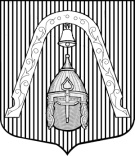 МЕСТНАЯ  АДМИНИСТРАЦИЯВНУТРИГОРОДСКОГО МУНИЦИПАЛЬНОГО  ОБРАЗОВАНИЯ САНКТ-ПЕТЕРБУРГА МУНИЦИПАЛЬНЫЙ ОКРУГ ЛИГОВКА-ЯМСКАЯМЕСТНАЯ  АДМИНИСТРАЦИЯВНУТРИГОРОДСКОГО МУНИЦИПАЛЬНОГО  ОБРАЗОВАНИЯ САНКТ-ПЕТЕРБУРГА МУНИЦИПАЛЬНЫЙ ОКРУГ ЛИГОВКА-ЯМСКАЯМЕСТНАЯ  АДМИНИСТРАЦИЯВНУТРИГОРОДСКОГО МУНИЦИПАЛЬНОГО  ОБРАЗОВАНИЯ САНКТ-ПЕТЕРБУРГА МУНИЦИПАЛЬНЫЙ ОКРУГ ЛИГОВКА-ЯМСКАЯМЕСТНАЯ  АДМИНИСТРАЦИЯВНУТРИГОРОДСКОГО МУНИЦИПАЛЬНОГО  ОБРАЗОВАНИЯ САНКТ-ПЕТЕРБУРГА МУНИЦИПАЛЬНЫЙ ОКРУГ ЛИГОВКА-ЯМСКАЯПОСТАНОВЛЕНИЕПОСТАНОВЛЕНИЕПОСТАНОВЛЕНИЕПОСТАНОВЛЕНИЕ2  сентября 2016  г.№№12"Об утверждении  Положения по вопросу местного значения""Об утверждении  Положения по вопросу местного значения"